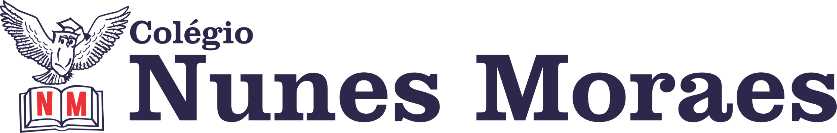 ►1ª AULA: 13h -13:55’   - GRAMÁTICA  – PROFESSORA TATYELLEN PAIVA  UNIDADE 4 - ORAÇÕES SUBORDINADAS ADVERBAIS PASSO 1: Acesse a aula e  atente-se à explicação do conteúdo. - pág. 115 a 117*Caso não consiga acessar a aula online, avise a coordenação. Assista à videoaula abaixo.https://www.youtube.com/watch?v=PWzryMIofNs PASSO 2: Resolva os exercícios no livro Gramática. - pág. 116 e 117 (questões 1 a 5)Identifique a atividade com a disciplina e o seu nome. Registre em foto e envie para LUIS COORDENADOR. PASSO 3: Atente-se à correção da atividade e explicação. – pág. 116 e 117 (questões 1 a 5)*Caso não consiga acessar a aula online,  corrija pelo gabarito enviado pela professora. Identifique a atividade com a disciplina e o seu nome. Registre em foto e envie para LUIS COORDENADOR. ►2ª AULA: 13:55’-14:50’- MATEMÁTICA  –  PROFESSOR DENILSON SOUSA CAPÍTULO 05 – TRIÂNGULOS SEMELHANTES      *Estudo da página 115 – Resolução de exercícios  1° passo: Resolva as questões 8 e 9 da página 115.   2° Passo: Enquanto realiza o 1° passo, acesse o link disponibilizado no grupo da sala no WhatsApp para ter acesso a sala de aula no Google Meet.  3º  passo: Continue a resolver os exercícios com seu professor. *Caso não consiga acessar a aula online, fale com a coordenação.  Acompanhe a resolução dos exercícios pelo gabarito enviado pelo professor. Identifique a atividade com a disciplina e o seu nome. Registre em foto e envie para LUIS COORDENADOR.►3ª AULA: 14:50’-15:45’ – REDAÇÃO   – PROFESSORA TATYELLEN PAIVA  CAPÍTULO 7 – NARRATIVAS POLICIAIS PASSO 1: Assista ao vídeo: https://www.youtube.com/watch?v=HiApGCvPv4A&feature=youtu.be  – pág. 55.PASSO 2: Acesse a aula online. *Caso não consiga acessar a aula online, avise a coordenação.PASSO 3: Realize a atividade. – pág. 54 e 55 (questões 1 a 3)Identifique a atividade com a disciplina e o seu nome. Registre em foto e envie para LUIS COORDENADOR. PASSO 4: Atente-se à correção da atividade.  – pág. 54 e 55 (questões 1 a 3)*Caso não consiga acessar a aula online,  corrija pelo gabarito enviado pela professora.  ►INTERVALO: 15:45’-16:10’   ►4ª AULA:   16:10’-17:05’-  HISTÓRIA       –   PROFESSOR RÔMULO VIEIRA    CAPÍTULO 5 - A 1ª GUERRA MUNDIAL E SEUS CONFLITOS* Fases da 1ª Guerra MundialPasso 1 -Assistir à aula no google meet*Caso não consiga acessar a aula online, avise a coordenação. Assista à videoaula abaixo.https://www.youtube.com/watch?v=sDT8FxstSXs&t=533sPasso 2 – Resolução das questões- pág. 83 e 84- 1 e 2.Identifique a atividade com a disciplina e o seu nome. Registre em foto e envie para LUIS COORDENADOR. *Caso não consiga acessar a aula online,  corrija pelo gabarito enviado pelo professor.